Расширен перечень категорий лиц, которым предоставляются государственные услуги органов власти регионов в области содействия занятости населения Для соответствующих госуслуг постановлением Правительства от 16 марта 2022 г. N 376 установлены особенности организации их предоставления в 2022 и 2023 годах. Настоящим Постановлением в перечень включены: граждане РФ, зарегистрированные по месту жительства на территориях новых регионов и обратившиеся в органы службы занятости по месту своего пребывания; граждане, имевшие до 30 сентября 2022 г. гражданство ДНР или ЛНР, граждане Украины и лица без гражданства, зарегистрированные по месту жительства на территориях ДНР, ЛНР, Запорожской или Херсонской областей и обратившиеся в органы службы занятости по месту своего пребывания. 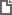 Постановление Правительства РФ от 29.05.2023 N 865
"О внесении изменения в пункт 2 постановления Правительства Российской Федерации от 16 марта 2022 г. N 376" 